In order to comply with public health measures and Governor Inslee’s Stay Home, Stay Safe order, the Spokane Historic Landmarks Commission meeting will be held by Webex Teleconference.Members of the general public are encouraged to join the on-line meeting using the following information:To participate via video follow the link on your computer or mobile device (click on “Join meeting”)Join meetingTo participate by phone   
Call: 	1-408-418-9388Enter:	 followed by # when prompted for a meeting number or access code		Enter # when prompted for an attendee IDMeetingPassword:	 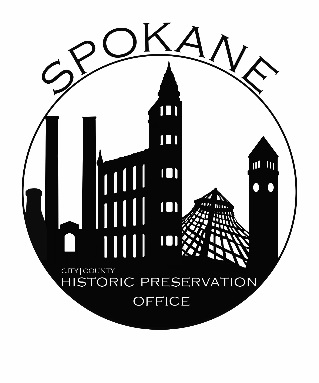 Spokane City/County Historic Landmarks Agenda3:00 PMTeleconferenceT I M E S   G I V E N   A R E   A N   E S T I M A T E   A N D   A R E   S U B J E C T   T O    C H A N G ET I M E S   G I V E N   A R E   A N   E S T I M A T E   A N D   A R E   S U B J E C T   T O    C H A N G E3:00 PMPublic Hearing:A.	 – Libby Junior High/Middle School – 2912 E 1st AveLewis & Clark High School – 521 W 4th AveB. 		 – 4:15 PMCommission Briefing Session:Call to OrderApprove  meeting minutesOld BusinessNew BusinessChairman’s ReportHPO Staff ReportOther (Announcement and events)Adjournment:The next SHLC meeting will be held on 